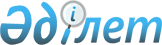 Об утверждении Плана мероприятий по подготовке и проведению заседания Комитета Секретарей Советов безопасности государств-участников Договора о коллективной безопасности 11-12 апреля 2002 года в городе АлматыПостановление Правительства Республики Казахстан от 19 марта 2002 года N 339

      Сноска. В заголовок внесены изменения - постановлением Правительства РК от 10 апреля 2002 г. N 412 P020412_ . 



 

      В целях обеспечения организации и координации подготовки к проведению заседания Комитета Секретарей Советов безопасности государств-участников Договора о коллективной безопасности Правительство Республики Казахстан постановляет: 

      1. Утвердить прилагаемый План мероприятий по подготовке и проведению заседания Комитета Секретарей Советов безопасности государств-участников Договора о коллективной безопасности (далее - План). 

      2. Центральным исполнительным органам, акиму города Алматы, иным государственным органам Республики Казахстан (по согласованию) обеспечить выполнение мероприятий, предусмотренных Планом. 

      Сноска. В пункт 2 внесены изменения - постановлением Правительства РК от 10 апреля 2002 г. N 412 P020412_ . 

      3. Министерству иностранных дел Республики Казахстан обеспечить финансирование мероприятий, в том числе 2424045 (два миллиона четыреста двадцать четыре тысячи сорок пять) тенге на проживание руководителей делегаций, за счет средств, предусмотренных в республиканском бюджете на 2002 год по программе "Представительские затраты". 

      Сноска. В пункт 3 внесены изменения - постановлением Правительства РК от 10 апреля 2002 г. N 412 P020412_ . 

      4. Контроль за выполнением Плана возложить на Министерство иностранных дел Республики Казахстан. 

      5. Настоящее постановление вступает в силу со дня подписания. 



 

        Премьер-Министр 

      Республики Казахстан 

 

                                              Утвержден                                      постановлением Правительства                                         Республики Казахстан                                       от 19 марта 2002 года N 339 



 

                                План               мероприятий по подготовке и проведению         заседания Комитета Секретарей Советов безопасности    государств-участников Договора о коллективной безопасности               (11-12 апреля 2002 года, г. Алматы)      Сноска. Внесены изменения - постановлением Правительства РК от 10 апреля 2002 г. N 412  P020412_

   .___________________________________________________________________________N  !       Мероприятия             ! Сроки      ! Ответственные           !п/п!                               !исполнения  ! исполнители             !___________________________________________________________________________1.  Подготовка Программы проведения  до 1 апреля  Министерство иностранных    заседания Комитета Секретарей    2002 года    дел Республики Казахстан,    Советов безопасности                          Секретариат Совета     государств-участников Договора                безопасности Республики     о коллективной безопасности                   Казахстан     (далее - заседания)                           (по согласованию)2.  Согласование состава делегаций,  до 10 апреля Министерство иностранных    составление графика заезда и     2002 года    дел Республики Казахстан,    отъезда участников заседания                  Секретариат Совета                                                  безопасности Республики                                                  Казахстан                                                  (по согласованию)3.  Решение вопросов финансирования  до 1 апреля  Министерство иностранных    мероприятий по подготовке и      2002 года    дел Республики Казахстан    проведению заседания4.  Организация работы с             10-12        Пресс-служба Президента    представителями средств          апреля       Республики Казахстан    массовой информации              2002 года    (по согласованию),                                                  Министерство культуры,                                                  информации и                                                  общественного согласия                                                  Республики Казахстан5.  Организация встреч и проводов    10-12        Министерство иностранных    официальных делегаций в          апреля       дел Республики Казахстан,    аэропорту города Алматы через    2002 года    Секретариат Совета    VIР-зал                                       безопасности                                                  Республики Казахстан                                                  (по согласованию),                                                  Министерство транспорта                                                  и коммуникаций                                                  Республики Казахстан,                                                  аким города Алматы,                                                  Таможенный комитет                                                  Министерства                                                  государственных доходов                                                  Республики Казахстан,                                                  Пограничная служба                                                  Комитета национальной                                                  безопасности Республики                                                  Казахстан                                                  (по согласованию)6.  Обеспечение пролета над            -//-       Министерство транспорта    территорией Республики Казахстан              и коммуникаций Республики    спецсамолетов с делегациями                   Казахстан, Комитет    государств-участников встречи                 национальной безопасности                                                  Республики Казахстан                                                  (по согласованию),                                                  Министерство иностранных                                                  дел Республики Казахстан,                                                  Министерство обороны                                                  Республики Казахстан7.  Обеспечение стоянки, обслуживания  -//-       Министерство транспорта    и заправки спецсамолетов                      и коммуникаций Республики                                                  Казахстан8.  Транспортное обслуживание          -//-       Управление Делами    делегаций                                     Президента Республики                                                   Казахстан                                                  (по согласованию),                                                  Министерство иностранных                                                  дел Республики Казахстан9.  Обеспечение безопасности           -//-       Министерство внутренних    дорожного движения, сопровождение             дел Республики Казахстан    машинами Комитета дорожной полиции    Министерства внутренних дел     Республики Казахстан по маршрутам     следования делегаций10. Обеспечение безопасности делегаций -//-       Комитет национальной    в аэропорту, по маршрутам                     безопасности Республики    следования, в местах проведения               Казахстан    мероприятий и проживания                      (по согласованию),    (по программе)                                Министерство внутренних                                                    дел Республики Казахстан11. Медицинское обслуживание членов    -//-       Управление Делами    официальных делегаций и                       Президента Республики    сопровождающих лиц                            Казахстан                                                  (по согласованию)12. Организация размещения и питания   -//-       Министерство иностранных    делегаций                                     дел Республики Казахстан,                                                  Управление Делами                                                  Президента Республики                                                  Казахстан                                                   (по согласованию),                                                   аким города Алматы13. Техническое оформление зала       10-12       Министерство иностранных    проведения встречи                апреля      дел Республики Казахстан,    (государственные флаги,           2002 года   Секретариат Совета    настольные таблички и флажки,                 безопасности Республики    цветы, микрофоны)                             Казахстан                                                  (по согласованию),                                                  Управление Делами                                                  Президента Республики                                                  Казахстан                                                  (по согласованию)14. Оборудование комнаты для           -//-       Министерство иностранных    Секретариата Совета коллективной              дел Республики Казахстан,    безопасности (оснащение                       Управление Делами    организационной техникой,                     Президента Республики    телефонной связью, канцелярскими              Казахстан    товарами)                                     (по согласованию),                                                  Секретариат Совета                                                  безопасности Республики                                                  Казахстан                                                  (по согласованию)15. Изготовление бэйджей для членов   к 10        Министерство иностранных    делегации, сопровождающих лиц,    апреля      дел Республики Казахстан,    прессы и охраны                   2002 года   Управление Делами                                                  Президента Республики                                                  Казахстан                                                  (по согласованию)16. Изготовление подарочных наборов    -//-       Министерство иностранных    для глав и членов делегаций,                  дел Республики Казахстан,    а также программ и другой                     Управление Делами    печатной продукции                            Президента Республики                                                  Казахстан                                                   (по согласованию)17. Подготовка схемы рассадки в зале   -//-       Министерство иностранных                                                  дел Республики Казахстан,                                                  Секретариат Совета                                                  безопасности Республики                                                  Казахстан                                                  (по согласованию)18. Освещение в средствах массовой    10-12       Министерство иностранных    информации (приглашение,          апреля      дел Республики Казахстан,    регистрация, оборудование         2002 года   Пресс-служба Президента    пресс-центра, расположение по                 Республики Казахстан    пулам в зале операторов                       (по согласованию),    телерадиокомпаний и личной                    Министерство культуры,    прессы)                                       информации и                                                  общественного согласия                                                  Республики Казахстан19. Проведение пресс-конференции      12 апреля   Министерство иностранных    с участием Глав делегаций         2002 года   дел Республики Казахстан,                                                  Министерство культуры,                                                  информации и                                                  общественного согласия                                                  Республики Казахстан20. Организация встречи Глав           -//-       Протокольная служба    делегаций с Президентом                       Президента Республики    Республики Казахстан                          Казахстан                                                  (по согласованию),                                                  Управление Делами                                                  Президента Республики                                                  Казахстан                                                  (по согласованию),                                                  Министерство иностранных                                                  дел Республики Казахстан,                                                  Секретариат Совета                                                  безопасности Республики                                                  Казахстан                                                  (по согласованию)21. Подготовка тезисов для            к 10        Министерство иностранных     Президента Республики Казахстан   апреля      дел Республики Казахстан,    к встрече с Главами делегаций     2002 года   Секретариат Совета                                                   безопасности Республики                                                  Казахстан                                                  (по согласованию),                                                  Пресс-служба Президента                                                  Республики Казахстан                                                   (по согласованию)22. Подготовка тезисов и               -//-       Министерство иностранных    справочно-аналитических                       дел Республики Казахстан    материалов по повестке дня                    (созыв), Секретариат     заседания для Помощника                       Совета безопасности    Президента по вопросам                        Республики Казахстан    национальной безопасности -                   (по согласованию),    Секретаря Совета безопасности                 Министерство внутренних    Республики Казахстан Тажина М.М.              дел Республики Казахстан,                                                  Министерство обороны                                                  Республики Казахстан,                                                  Комитет национальной                                                  безопасности Республики                                                  Казахстан                                                  (по согласованию),                                                  Таможенный комитет                                                  Министерства                                                  государственных доходов                                                  Республики Казахстан,                                                  Агентство Республики                                                  Казахстан по миграции и                                                  демографии23. Организация приема от имени       11 апреля   Министерство иностранных    Помощника Президента по вопросам  2002 года   дел Республики Казахстан,    национальной безопасности -                   Управление Делами    Секретаря Совета безопасности                 Президента Республики    Республики Казахстан Тажина М.М.              Казахстан                                                  (по согласованию),                                                  Секретариат Совета                                                  безопасности Республики                                                  Казахстан                                                  (по согласованию)     24. Организация общей фотосъемки      12 апреля   Министерство иностранных    делегаций                         2002 года   дел Республики Казахстан,                                                  Протокольная служба                                                  Президента Республики                                                  Казахстан                                                   (по согласованию)25. Разработка и организация          10-12       Министерство культуры,    культурной программы для          апреля      информации и    членов делегаций                  2002 года   общественного согласия                                                  Республики Казахстан,                                                  Секретариат Совета                                                  безопасности Республики                                                  Казахстан                                                  (по согласованию),                                                  аким города Алматы      (Специалисты: Склярова И.В.,              Пучкова О.Я.)
					© 2012. РГП на ПХВ «Институт законодательства и правовой информации Республики Казахстан» Министерства юстиции Республики Казахстан
				